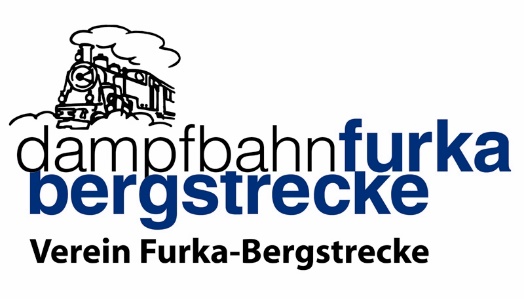   Sektion OstschweizAnmeldung für Arbeitseinsätzeder DFB Sektion Ostschweiz an der Furka-Bergstrecke Ich melde mich für einen oder mehrere Arbeitseinsätze an:			1. Arbeitswoche 	KW 19				2. Arbeitswoche 	KW 26			3. Arbeitswoche 	KW 42		Unterkunft:		Realp:		Durch DFB organisiert		Privat (Selbstsorge)Anreise:			Ich fahre mit meinem Auto und kann  Personen mitnehmen				Ich möchte gern mit einem Kollegen mitfahren				Ich fahre mit dem öVDie Arbeitswoche dauert von Sonntagabend 18.00 Uhr bis Freitagnachmittag 15.00 UhrAnmeldungen zu den Arbeitswochen bitte bis einen (1) Monat vorher schriftlich!Ich bestätige mit meiner Unterschrift, dass ich für diese Arbeitseinsätze unfallversichert bin.Berufserfahrungen sind sehr gefragt. Ich bin  /  war  /  kann			………………………………………………….                   					UnterschriftMarkus Geiger nimmt die Anmeldungen gerne entgegen und gibt Auskunft.Markus Geiger, Gerenstrasse 32, 9200 Gossau	
Telefon:  071 385 07 23   Mobil:  077 521 94 74	Mail:  markus.geiger59@gmail.com